                                                         WASA SAVINGS AND CREDIT COOPERATIVE LIMITED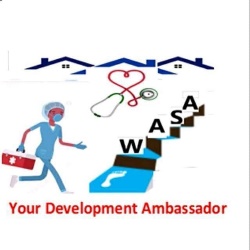 P.O BOX 1970 - 50100                                                                              KAKAMEGACELL PHONE NO: 0722572086/0790502718                                                       DATE……………………………………………….                                              APPLICATION FOR MEMBERSHIP AND ADMISSIONTHE CHAIRMANWASA SACCO SOCIETY LIMITEDP.O BOX 12 – 30205MATUNDA             I hereby make application for membership of your society and agree to abide by the laws or any amendments thereof           a) EMPLOYMENT PARTICULARSNAME AS PER YOUR ID CARD……………………………………………………………………………………………………………………DATE OF BIRTH………………………………………………………………………ID NUMBER……………………………………………….CURRENT ADDRESS……………………………………………..PNO /STAFF.NO……………………………………………………EMPLOYER/MINISTRY………………………………………………MOBILE NUMBER……………………………………………………STATION…………………………………………………………………..DESIGNATION………………………………………………………….TERMS OF SERVICES……………………………………………………..DATE OF EMPLOYMENT………………………………………            b) HOME ADDRESSCOUNTY………………………………………………………………….SUB COUNTY…………………………………………………………….LOCATION…………………………………………………………….SUB LOCATION……………………………………………………………WARD………………………………………………………………POSTAL ADDRESS……………………………………………………………              c) NEXT OF KIN ADDRESSNAME………………………………………………………………………………………...IDNO……………………………………………………RELATIONSHIP………………………………………………………………………………………………………………………………………….ALTERNATIVE NEXT OF KIN NAME…………………………………………….ID NO…………………………………………………….RELATIONSHIP…………………………………………………………………………..……………………………………………………………..POSTAL ADDRESS………………………………………………………………………………………………………………………………………         d) OTHER PARTICULARSMEMBER HAS BEEN RECRUITED BY………………………………………………………………….I AUTHORIZE YOU TO DEDUCT FOR MY SHARES KSHS…………………………....FOR SACCOKSHS…………………………FOR WELFARE APPLICATIONS SIGNATURE………………………………………………………………………………………………………………………..MODES OF PAYMENT (TICK) CHECK OFF…………….STANDING ORDER……………..PAY BILL…………………………..                                                                   FOR OFFICIAL USE ONLYDATE OF ADMISSION TO MEMBERSHIP……………………………………………………………………………………………………..APPROVED BY MANAGEMENT COMMITTEE MIN NO………………………………………..DATE………………………………THE FIRST SHARE PAID IN…………………………………………………………………………………………………………………………..MEMBERSHIP NUMBER ASSIGNED…………………………………………………………………………………………………………….MEMBESHIP NO………………………………………………………………………………………………………………….. (SECRETARY)FOR CEO………………………………